Załącznik Nr 1 do SIWZDane dotyczące Wykonawcy

Nazwa:	................................................
		
Siedziba:	................................................	
Imię Nazwisko osoby (osób) upoważnionych do podpisania umowy…………………………………………………………………………………Adres poczty elektronicznej: 	................................................			
Numer telefonu:		...................................... 	
Numer faksu:		......................................	
Numer NIP/Pesel:			................................................FORMULARZ  OFERTOWY Przystępując do udziału w postępowaniu o udzielenie zamówienia w trybie przetargu nieograniczonego na podstawie art. 39 ustawy Pzp, Nr: DP.2301.52.2019  na: Dostawę sprzętu telekomunikacyjnego i komunikacyjnego dla Instytutu Dziennikarstwa i Informacji Uniwersyteckiego Centrum Mediów Uniwersytetu Jana Kochanowskiego w Kielcach  zgodnie z wymaganiami określonymi w SIWZ:Oferujemy wykonanie zamówienia w cenie:Oferowany koszt dostawy sprzętu telekomunikacyjnego i komunikacyjnego, wymienionego poniżej,  wynosi: …………..zł brutto (w tym VAT) (słownie złotych : ………………………………………………………………..),Termin dostawy wynosi: ….... dni od daty zawarcia umowy.Proponowany sprzęt:Upoważniony przedstawiciel Wykonawcy w kwestiach dotyczących wykonania umowy: ............................................................tel.:    ………………….. e-mail: …………………………………oświadczamy, że cena brutto obejmuje wszystkie koszty wykonania zamówienia, które poniesie Wykonawca oraz w toku realizacji zamówienia nie ulegnie zmianie;oświadczamy, że przedmiot zamówienia wykonamy samodzielnie, z wyjątkiem ........................................................ (należy wskazać usługi, które będą wykonywać podwykonawcy w przypadku zadeklarowania powierzenia im wykonania części zamówienia),oświadczamy, że uzyskaliśmy od Zamawiającego wszelkie informacje niezbędne do rzetelnego sporządzenia niniejszej oferty zgodnie z wymogami określonymi w SIWZ;oświadczamy, że zapoznaliśmy się z SIWZ i istotnymi postanowieniami umowy i nie wnosimy żadnych zastrzeżeń oraz uznajemy się za związanych określonymi w niej zasadami postępowania, przez okres 30 dni od daty otwarcia ofert;oświadczamy, że oferowany przedmiot zamówienia zgodny jest z wymaganiami i warunkami opisanymi przez Zamawiającego w SIWZ;oświadczamy, że zobowiązujemy się, w przypadku wyboru naszej oferty, do zawarcia umowy na warunkach, w miejscu i terminie określonym przez Zamawiającego;zawarcie umowy jest jednoznaczne z wyrażeniem zgody na przetwarzanie danych w zakresie niezbędnym do jej zrealizowania;oświadczamy, że jesteśmy (jestem) upoważnieni do reprezentowania Wykonawcy;oświadczamy, iż informacje i dokumenty zawarte w ofercie na stronach nr od … do … stanowią tajemnicę przedsiębiorstwa w rozumieniu przepisów o zwalczaniu nieuczciwej konkurencji (Zamawiający wskazuje, iż zgodnie z art. 8 ust. 3 ustawy Wykonawca nie może zastrzec informacji, o których mowa w art. 86 ust. 4 ustawy);jesteśmy (jestem)  małym lub średnim przedsiębiorcą 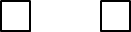 			TAK	     NIE		- oświadczamy, że wszystkie kartki naszej oferty łącznie ze wszystkimi załącznikami są ponumerowane i cała  oferta składa się z .............  kartek.Załącznikami do niniejszej oferty są:............................................................…………………………………………………………..…………………………………………………………….............................................	   ……………………………………………………….           (Miejscowość, data)                                           	        (Podpis/y osoby/osób upoważnionych								do reprezentowania Wykonawcy).LpNazwaCena jednostkowabruttoIlośćWartośćbrutto1Kamera internetowa22Kabel HDMI13Rozgałęźnik USB14Słuchawki z mikrofonem25Kabel mikrofonowy86Baterie akumulatory typu AA20Razem:Razem:Razem:Razem:Termin dostawyZaznaczyć odpowiednieOd 17 do 20 dni roboczychOd 13 do 16 dni roboczychOd 9 do 12 dni roboczychOd 5 do 8 dni roboczychDo 4 dni roboczychLp.ElementMinimalne wymaganiaParametry oferowane:(rzeczywiste parametry techniczne oferowanego sprzętu wraz z danymi odnośnie producenta, nazwy i typu urządzenia1.Kamera internetowaPodłączenie do komputera: USBRozdzielczość: 1080 p (przy transmisji 30 kl./s) oraz 720 p (przy transmisji 60 kl./s)Mikrofon stereoAutomatyczne ustawianie ostrościTechnologia obiektywu: szklany Full HDPole widzenia: minimum 78°Długość kabla: minimum 1 mGwarancja 24 miesiące2.Kabel HDMIDługość: min. 15 mMusi spełniać parametry Full HD3.Rozgałęźnik USBIlość portów: minimum 4Typ rozdzielacza: aktywny z zasilaczemPrąd zasilania: minimum 500 mA na portPrędkość przesyłania: do 480 MB/sZgodny z USB 2.0Kompatybilny z Windows 7/8/104.Słuchawki z mikrofonemSłuchawki nagłowneTyp zamknięty, z dobrą izolacją akustyczna z zewnątrz (do komentarzy sportowych), typ podłączenia USB (np. Sennheiser GSP 350 lub równoważny)5.Kable mikrofonowe Długość: 5mRdzeń miedziany wysokiej jakościEkran miedziany/owijkaZłącza: typ złącz: 1x XLR wtyk 3 PIN, 1x XLR gniazdo 3 PIN, korpus metalowy, wzmocnienie wewnętrzne dla lepszej ochrony przed wyginaniem6.Baterie akumulatory typu AA (R6)Pojemność minimum 1900 mAhNapięcie 1.2VTechnologia: NiMHBrak efektu pamięciowego (możliwość ładowania w dowolnej chwili), zachowanie pojemności po długim okresie (min. 60% pojemności po 5 latach)